Пояснительная записка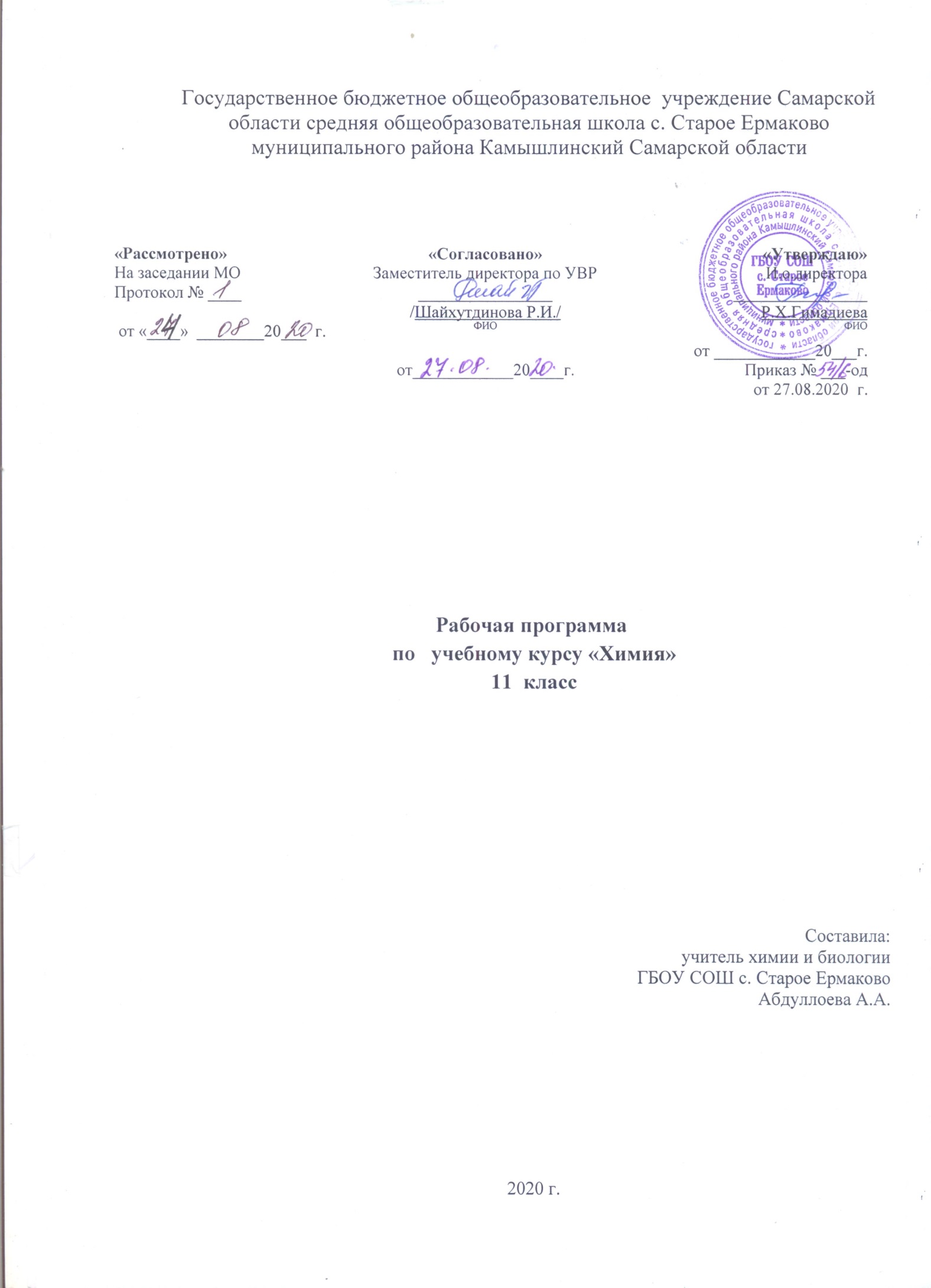 Рабочая программа по химии для 11классов составлена на основе:Федерального компонента государственного стандарта среднего общего образования   по химии;Рабочая программа к линии УМК О.С.Габриеляна.  Химия. Базовый уровень. 10-11 классы. М. Дрофа, 2017Приказа МО и Н РФ от 31.03.2014г. №253 «Об утверждении федерального перечня учебников, рекомендуемых к использованию при реализации имеющих государственную аккредитацию образовательных программ основного общего, образования» с изменениями от 08.06.2015г. приказ № 576, от 21.04.2016г. приказ № 459;Учебный план ГБОУ СОШ с. Старое Ермаково  на 2020-2021 учебный год;Данная программа конкретизирует содержание стандарта, даёт распределение учебных часов по разделам курса, последовательность изучения тем и разделов с учётом межпредметных и внутрипредметных связей, логики учебного процесса, возрастных особенностей обучающихся образовательного учреждения. В программе определён перечень демонстраций, лабораторных опытов, практических занятий и расчётных задач. Программа модифицирована согласно действующему базисному учебному плану. Контроль за уровнем знаний обучающихся предусматривает проведение самостоятельных, практических, контрольных работ по темам.Программа курса химии для обучающихся 11  классов общеобразовательных учреждений (автор О.С. Габриелян) рассчитана на 34 часа из расчета 1 час в неделю.Используемый УМК:Габриелян О. С. Химия. 11 класс. Базовый уровень: учеб. для общеобразоват. учреждений/ О.С. Габриелян. – 3-е изд., стереотип. - М.: Дрофа, 2017.Габриелян О.С. Программа курса химии для 10 – 11 классов общеобразовательных учреждений, - М.: Дрофа, -2017 г.;Химия. 8-11 классы: рабочие программы по учебникам О.С. Габриеляна/ авт.-сост. Г.И. Маслакова, Н.В. Сафронов. – Волгоград: «УЧИТЕЛЬ», 2016. – 203 с.;Дидактический материал. Химия 10-11 классы. А.М.Радецкий – Москва: Просвещение, 2017Контрольные измерительные материалы. Химия 11 класс. – Москва: Просвещение 2017Список Интернет – ресурсов (сайт)1.Химия и жизнь-XXIвек   http://www.chem. msu. su/ rus2.Газета  «Химия» и сайт для учителя  «Я иду на урок химии»   http://   him. 1september. Ru3.Виртуальная химическая школа  http: / /   maratakm/ narod. ru.4.Химия  для всех  http://school-sector.relarn.ru/nsm/5.WebElements: онлайн-справочник химических элементов  http://webelements. Narod.Ru6.Химия для всех: иллюстрированные материалы по общей, органической и         неорганической химии               http://school-sector.relam7. Школьная химия            http://schoolchemistry.byЦЕЛИ И ЗАДАЧИ УЧЕБНОГО ПРЕДМЕТАИзучение химии в старшей школе на базовом уровне направлено на достижение следующих целей:освоение системы знаний о фундаментальных законах, теориях, фактах химии необходимых для понимания научной картины мира;овладение умениями характеризовать вещества, материалы и химические реакции, выполнять лабораторные эксперименты; производить расчеты по химическим формулам и уравнениям; осуществлять поиск химической информации и оценивать ее достоверность; ориентироваться и принимать решения в проблемных ситуациях;развитие познавательных интересов, интеллектуальных и творческих способностей в процессе самостоятельного приобретения химических знаний с использованием различных источников информации, в процессе изучения химической науки и ее вклада в технический прогресс цивилизации, сложных и противоречивых путей развития идей, теорий и концепций современной химии;воспитание убежденности в том, что химия – мощный инструмент воздействия на окружающую среду, и чувство ответственности за применение полученных знаний и умений позитивной роли химии в жизни современного общества, необходимости химически грамотного отношения к своему здоровью и окружающей среде;применение полученных знаний и умений для безопасного использования веществ и материалов в быту, сельском хозяйстве и на производстве, решения практических задач в повседневной жизни, предупреждения явлений, наносящих вред здоровью человека и окружающей среде, проведение исследовательских работ, сознательного выбора профессий, связанной с химией.Задачи изучения химии в старшей школе:• Сформировать у обучающихся знания основ химической науки: важнейших факторов, понятий, химических законов и теорий, языка науки, доступных обобщений мировоззренческого характера.• Развить умения наблюдать и объяснять химические явления, происходящие в природе, лаборатории, в повседневной жизни.• Сформировать специальных умений: обращаться с веществами, выполнять несложные эксперименты, соблюдая правила техники безопасности; грамотно применять химические знания в общении с природой и в повседневной жизни.• Раскрыть гуманистическую направленность химии, ее возрастающей роли в решении главных проблем, стоящих перед человечеством, и вклада в научную картину мира.• Развить личность обучающихся: их интеллектуальное и нравственное совершенствование, сформировать у них гуманистические отношения и экологически целесообразного поведение в быту и в процессе трудовой деятельности.• Сформировать у обучающихся коммуникативной и валеологической компетентностей;• Воспитать ответственное отношение к природе, бережное отношение к учебному оборудованию, умение жить в коллективе (общаться и сотрудничать) через учебный материал каждого урока.ЛИЧНОСТНЫЕ, МЕТАПРЕДМЕТНЫЕ И ПРЕДМЕТНЫЕ РЕЗУЛЬТАТЫОСВОЕНИЯ СОДЕРЖАНИЯ КУРСА 11 КЛАССАРезультаты изучения предмета:Деятельность учителя в обучении химии в средней (полной) школе должна быть направлена на достижение обучающимися следующих личностных результатов:в ценностно-ориентационной сфере — осознание российской гражданской идентичности, патриотизма, чувства гордости за российскую химическую науку;в трудовой сфере — готовность к осознанному выбору дальнейшей образовательной траектории или трудовой деятельности;в познавательной (когнитивной, интеллектуальной) сфере —умение управлять своей познавательной деятельностью, готовность и способность к образованию, в том числе самообразованию, на протяжении всей жизни; сознательное отношение к непрерывному образованию как условию успешной профессиональной и общественной деятельности;в сфере сбережения здоровья—принятие и  реализация ценностей здорового и безопасного образа жизни, неприятие вредных привычек (курения, употребления алкоголя, наркотиков) на основе знаний о свойствах наркологических и наркотических веществ.Метапредметные результаты освоения выпускниками средней (полной) школы курса химии:использование умений и навыков различных видов познавательной деятельности, применение основных методов познания (системно-информационный анализ, наблюдение, измерение, проведение эксперимента, моделирование, исследовательская деятельность) для изучения различных сторон окружающей действительности;владение основными интеллектуальными операциями: формулировка гипотезы, анализ и синтез, сравнение и систематизация, обобщение и конкретизация, выявление причинно- следственных связей и поиск аналогов;познание объектов окружающего мира от общего через особенное к единичному;умение генерировать идеи и определять средства, необходимые для  их реализации;умение определять цели и задачи деятельности, выбирать средства реализации цели и применять их на практике;использование различных источников для получения химической информации, понимание зависимости содержания и формы представления информации от целей коммуникации    и адресата;умение продуктивно общаться и взаимодействовать в процессе совместной деятельности, учитывать позиции других участников деятельности, эффективно разрешать конфликты;готовностьиспособностьксамостоятельнойинформационно-познавательной деятельности, включая умение ориентироваться в различных источниках информации, критически оценивать и интерпретировать информацию, получаемую из различных источников;умение использовать средства информационных и коммуникационных технологий (далее — ИКТ) в решении когнитивных, коммуникативных и организационных задач с соблюдением требований эргономики, техники безопасности, гигиены, ресурсосбережения, правовых и этических норм, норм информационной безопасности;владение языковыми средствами, в том числе и языком химии—умение ясно, логично и точно излагать свою точку зрения, использовать адекватные языковые средства, в том числе   и символьные (химические знаки, формулы и уравнения).Предметными результатами изучения химии на базовом уровне на ступени среднего (полного) общего образования являются:в познавательной сфере:знание (понимание) изученных понятий, законов и теорий;умение описывать демонстрационные и самостоятельно проведенные эксперименты, используя для этого естественный (русский, родной) язык и язык химии;умение классифицировать химические элементы, простые и сложные вещества, в том числе и органические соединения, химические реакции по разным основаниям;умение характеризовать изученные классы неорганических и органических соединений, химические реакции;готовность проводить химический эксперимент, наблюдать за его протеканием, фиксировать результатысамостоятельногоидемонстрируемогоэкспериментаиделатьвыводы;умение формулировать химические закономерности, прогнозировать свойства неизученных веществ по аналогии со свойствами изученных;поиск источников химической информации, получение необходимой информации, ее анализ, изготовление химического информационного продукта и его презентация;—владение обязательными справочными материалами: Периодической системой химических элементов Д.И.Менделеева, таблицей растворимости, электрохимическим рядом напряжений металлов, рядом электроотрицательности — для характеристики строения, состава и свойств атомов элементов химических элементов I–IV периодов и образованных ими простых и сложных веществ;— установление зависимости свойств и применения важнейших органических соединений от их химического строения, в том числе и обусловленных характером этого строения (предельным или непредельным) и наличием функциональных групп;моделирование молекул важнейших неорганических и органических веществ;понимание химической картины мира как неотъемлемой части целостной научной картины мира;в ценностно-ориентационной сфере — анализ и оценка последствий для окружающей среды бытовой и производственной деятельности человека, связанной с производством и переработкой важнейших химических продуктов;в трудовой сфере — проведение химического эксперимента; развитие навыков учебной, проектно-исследовательской,творческойдеятельностипривыполнениииндивидуального проекта по химии;в сфере здорового образа жизни — соблюдение правил безопасного обращения с веществами, материалами и химическими процессами; оказание первой помощи при отравлениях, ожогах и других травмах, связанных с веществами и лабораторным оборудованием.Содержание программы учебного курсаЗа основу взята программа курса химии для X– XI классов общеобразовательных учреждений (базовый уровень) О.С. Габриеляна и Стандарт среднего общего образования по химии (базовый уровень). Тема 1. Строение атома и периодический закон Д. И. Менделеева (3 часа)Основные сведения о строении атома. Ядро: протоны и нейтроны. Изотопы. Электроны. Электронная оболочка. Энергетический уровень. Особенности строения электронных оболочек атомов элементов 4-го и 5-го периодов периодической системы Д. И. Менделеева (переходных элементов). Понятие об орбиталях. s- и р-орбитали. Электронные конфигурации атомов химических элементов. 
Периодический закон Д.И. Менделеева в свете учения о строении атома.Открытие Д. И. Менделеевым периодического закона.  Периодическая система химических элементов Д. И. Менделеева - графическое отображение периодического закона. Физический смысл порядкового номера элемента, номера периода и номера группы. Валентные электроны. Причины изменения свойств элементов в периодах и группах (главных подгруппах). 
Положение водорода в периодической системе. Значение периодического закона и периодической системы химических элементов Д. И. Менделеева для развития науки и понимания химической картины мира. 
 Демонстрации. Различные формы периодической системы химических элементов Д. И. Менделеева. Лабораторный опыт. 1. Конструирование периодической таблицы элементов с использованием карточек. Тема 2. Строение вещества  (13 часов)Ионная химическая связь. Катионы и анионы. Классификация ионов. Ионные кристаллические решетки. Свойства веществ с этим типом кристаллических решеток. 
Ковалентная химическая связь. Электроотрицательность. Полярная и неполярная ковалентные связи. Диполь. Полярность связи и полярность молекулы. Обменный и донорно-акцепторный механизмы образования ковалентной связи. Молекулярные и атомные кристаллические решетки. Свойства веществ с этими типами кристаллических решеток. 
Металлическая химическая связь. Особенности строения атомов металлов. Металлическая химическая связь и металлическая кристаллическая решетка. Свойства веществ с этим типом связи. 
Водородная химическая связь. Межмолекулярная и внутримолекулярная водородная связь. Значение водородной связи для организации структур биополимеров. 
Полимеры. Пластмассы: термопласты и реактопласты, их представители и применение. Волокна: природные (растительные и животные) и химические (искусственные и синтетические), их представители и применение. 
Газообразное состояние вещества. Три агрегатных состояния воды. Особенности строения газов. Молярный объем газообразных веществ. 
Примеры газообразных природных смесей: воздух, природный газ. Загрязнение атмосферы (кислотные дожди, парниковый эффект) и борьба с ним. Представители газообразных веществ: водород, кислород, углекислый газ, аммиак, этилен. Их получение, собирание и распознавание. 
 Жидкое состояние вещества. Вода. Потребление воды в быту и на производстве. Жесткость воды и способы ее устранения. Минеральные воды, их использование в столовых и лечебных целях. 
Жидкие кристаллы и их применение. 
Твердое состояние вещества. Аморфные твердые вещества в природе и в жизни человека, их значение и применение. Кристаллическое строение вещества. 
Дисперсные системы. Понятие о дисперсных системах. Дисперсная фаза и дисперсионная среда. Классификация дисперсных систем в зависимости от агрегатного состояния дисперсной среды и дисперсионной фазы. Грубодисперсные системы: эмульсии, суспензии, аэрозоли. 
Тонкодисперсные системы: гели и золи. Состав вещества и смесей. Вещества молекулярного и немолекулярного строения. Закон постоянства состава веществ. 
Понятие «доля» и ее разновидности: массовая (доля элементов в соединении, доля компонента в смеси - доля примесей, доля растворенного вещества в растворе) и объемная. Доля выхода продукта реакции от теоретически возможного. 
   Демонстрации. Модель кристаллической решетки хлорида натрия. Образцы минералов с ионной кристаллической решеткой: кальцита, галита. Модели кристаллических решеток «сухого льда» (или иода), алмаза, графита (или кварца). Модель молекулы ДНК. Образцы пластмасс (фенолоформальдегидные, полиуретан, полиэтилен, полипропилен, поливинилхлорид) и изделия из них. Образцы волокон (шерсть, шелк, ацетатное волокно, капрон, лавсан, нейлон) и изделия из них. Образцы неорганических полимеров (сера пластическая, кварц, оксид алюминия, природные алюмосиликаты). Модель молярного объема газов. Три агрегатных состояния воды. Образцы накипи в чайнике и трубах центрального отопления. Жесткость воды и способы ее устранения. Приборы на жидких кристаллах. Образцы различных дисперсных систем: эмульсий, суспензий, аэрозолей, гелей и золей. Коагуляция. Синерезис. Эффект Тиндаля. 
   Лабораторные опыты. 2. Определение типа кристаллической решетки вещества и описание его свойств. 3. Ознакомление с коллекцией полимеров: пластмасс и волокон и изделия из них. 4. Испытание воды на жесткость. Устранение жесткости воды. 5. Ознакомление с минеральными водами. 6. Ознакомление с дисперсными системами. Практическая работа №1. Получение, собирание и распознавание газов. Контрольная работа № 1  по теме «Строение атома. Строение вещества»Тема 3. Химические реакции (8 часов)Реакции, идущие без изменения  состава веществ. Аллотропия  и аллотропные видоизменения. Причины аллотропии на примере модификаций кислорода, углерода и фосфора. Озон, его биологическая роль. Изомеры и изомерия. 
Реакции, идущие с изменение состава вещества. Реакции соединения, разложения, замещения и обмена в неорганической и органической химии. Реакции экзо- и эндотермические. Тепловой эффект химической реакции и термохимические уравнения. Реакции горения, как частный случай экзотермических 
реакций. 
Скорость химической реакции. Зависимость скорости химической реакции от природы реагирующих веществ, концентрации, температуры, площади поверхности соприкосновения и катализатора. Реакции гомо- и гетерогенные. Понятие о катализе и катализаторах. Ферменты как биологические катализаторы, особенности их функционирования. 
Обратимость химических реакций. Необратимые и обратимые химические реакции. Состояние химического равновесия для обратимых химических реакций. Способы смещения химического равновесия на примере синтеза аммиака. Понятие об основных научных принципах производства на примере синтеза аммиака или серной кислоты. 
Роль воды в химической реакции. Истинные растворы. Растворимость и классификация веществ по этому признаку: растворимые, малорастворимые и нерастворимые вещества. 
Электролиты и неэлектролиты. Электролитическая диссоциация. Кислоты, основания и соли с точки зрения теории электролитической диссоциации. 
Химические свойства воды; взаимодействие с металлами, основными и кислотными оксидами, разложение и образование кристаллогидратов. Реакции гидратации в органической химии. 
Гидролиз органических и неорганических соединений. Необратимый гидролиз. Обратимый гидролиз солей. Гидролиз органических соединений и его практическое значение для получения гидролизного спирта и мыла. Биологическая роль гидролиза в пластическом и энергетическом обмене веществ и энергии в клетке. 
Окислительно–восстановительные реакции. Степень окисления. Определение степени окисления по формуле соединения. Понятие об окислительно-восстановительных реакциях. Окисление и восстановление, окислитель и восстановитель. 
Электролиз. Электролиз как окислительно-восстановительный процесс. Электролиз расплавов и растворов на примере хлорида натрия. Практическое применение электролиза. Электролитическое получение алюминия. 
Демонстрации. Превращение красного фосфора в белый. Озонатор. Модели молекул н-бутана и изобутана. Зависимость скорости реакции от природы веществ на примере взаимодействия растворов различных кислот одинаковой концентрации с одинаковыми гранулами цинка и взаимодействия одинаковых кусочков разных металлов (магния, цинка, железа) с соляной кислотой. Взаимодействие растворов серной кислоты с растворами тиосульфата натрия различной концентрации и температуры. Модель кипящего слоя. Разложение пероксида водорода с помощью катализатора (оксида марганца (IV)) и каталазы сырого мяса и сырого картофеля. Примеры необратимых реакций, идущих с образованием осадка, газа или воды. Взаимодействие лития и натрия с водой. Получение оксида фосфора (V) и растворение его в воде; испытание полученного раствора лакмусом. Образцы кристаллогидратов. Испытание растворов электролитов и неэлектролитов на предмет диссоциации. Зависимость степени электролитической диссоциации уксусной кислоты от разбавления раствора. Гидролиз карбида кальция. Гидролиз карбонатов щелочных металлов и нитратов цинка или свинца (II). Получение мыла. Простейшие окислительно-восстановительные реакции; взаимодействие цинка с соляной кислотой и железа с раствором сульфата меди (II). Модель электролизера. Модель электролизной ванны для получения алюминия. 
Лабораторные опыты. 7. Реакция замещения меди железом в растворе медного купороса. 8. Реакции, идущие с образованием осадка, газа и воды. 9. Получение кислорода разложением пероксида водорода с помощью оксида марганца (IV) и каталазы сырого картофеля. 10. Получение водорода взаимодействием кислоты с цинком. 11. Различные случаи гидролиза солей. Тема 4. Вещества и их свойства (11 часов)Металлы. Взаимодействие металлов с неметаллами (хлором, серой и кислородом). Взаимодействие щелочных и щелочноземельных металлов с водой. Электрохимический ряд напряжений металлов. Взаимодействие металлов с растворами кислот и солей. Алюминотермия. Взаимодействие натрия с этанолом и фенолом. 
Коррозия металлов. Понятие о химической и электрохимической коррозии металлов. Способы защиты металлов от коррозии. 
Неметаллы. Сравнительная характеристика галогенов как наиболее типичных представителей неметаллов. Окислительные свойства неметаллов (взаимодействие с металлами и водородом). Восстановительные свойства неметаллов (взаимодействие с более электроотрицательными неметаллами и сложными веществами-окислителями). 
Кислоты неорганические и органические. Классификация кислот. Химические свойства кислот: взаимодействие с металлами, оксидами металлов, гидроксидами металлов, солями, спиртами (реакция этерификации). Особые свойства азотной и концентрированной серной кислоты. 
Основания неорганические и органические. Основания, их классификация. Химические свойства оснований: взаимодействие с кислотами, кислотными оксидами и солями. Разложение нерастворимых оснований. 
Соли. Классификация солей: средние, кислые и основные. Химические свойства солей: взаимодействие с кислотами, щелочами, металлами и солями. Представители солей и их значение. Хлорид натрия, карбонат кальция, фосфат кальция (средние соли); гидрокарбонаты натрия и аммония (кислые соли); гидроксокарбонат меди (II) - малахит (основная соль). 
Качественные реакции на хлорид-, сульфат-, и карбонат-анионы, катион аммония, катионы железа (II) и (III). 
Генетическая связь между классами неорганических и органических соединений. Понятие о генетической связи и генетических рядах. Генетический ряд металла. Генетический ряд неметалла. Особенности генетического ряда в органической химии. Демонстрации. Коллекция образцов металлов. Взаимодействие натрия и сурьмы с хлором, железа с серой. Горение магния и алюминия в кислороде. Взаимодействие щелочноземельных металлов с водой. Взаимодействие натрия с этанолом, цинка с уксусной кислотой. Алюминотермия. Взаимодействие меди с концентрированной азотной кислотой. Результаты коррозии металлов в зависимости от условий ее протекания. Коллекция образцов неметаллов. Взаимодействие хлорной воды с раствором бромида (иодида) калия. Коллекция природных органических кислот. Разбавление концентрированной серной кислоты. Взаимодействие концентрированной серной кислоты с сахаром, целлюлозой и медью. Образцы природных минералов, содержащих хлорид натрия, карбонат кальция, фосфат кальция и гидроксокарбонат меди (II). Образцы пищевых продуктов, содержащих гидрокарбонаты натрия и аммония, их способность к разложению при нагревании. Гашение соды уксусом. Качественные реакции на катионы и анионы. 
 Лабораторные опыты. 12. Испытание растворов кислот, оснований и солей индикаторами. 13. Взаимодействие соляной кислоты и раствора уксусной кислоты с металлами. 14. Взаимодействие соляной кислоты и раствора уксусной кислоты с основаниями. 15. Взаимодействие соляной кислоты и раствора уксусной кислоты с солями. 16. Получение и свойства нерастворимых оснований. 17. Гидролиз хлоридов и ацетатов щелочных металлов. 18. Ознакомление с коллекциями: а) металлов; б) неметаллов; в) кислот; г) оснований; д) минералов и биологических материалов, содержащих некоторые соли. 
Практическая работа №2. Химические свойства кислотПрактическая работа № 3 Решение экспериментальных задач на идентификацию органических и неорганических соединений.Контрольная работа №2  по теме «Химические реакции. Вещества и их свойства»Итоговая контрольная работа. Требования к уровню подготовкиВ результате изучения химии  в 11 классе учащиеся  должнызнать/пониматьважнейшие химические понятия: вещество, химический элемент, атом, молекула, относительные атомная и молекулярная массы, ион, аллотропия, изотопы, химическая связь, электроотрицательность, валентность, степень окисления, моль, молярная масса, молярный объем, вещества молекулярного и немолекулярного строения, растворы, электролит и неэлектролит, электролитическая диссоциация, окислитель и восстановитель, окисление и восстановление, тепловой эффект реакции, скорость химической реакции, катализ, химическое равновесие, углеродный скелет, функциональная группа, изомерия, гомология;основные законы химии: сохранения массы веществ, постоянства состава, периодический закон;основные теории химии: химической связи, электролитической диссоциации, строения органических соединений;важнейшие вещества и материалы: основные металлы и сплавы; серная, соляная, азотная и уксусная кислоты; щелочи, аммиак, минеральные удобрения, искусственные и синтетические волокна, каучуки, пластмассы;уметьназывать: изученные вещества по «тривиальной» или международной номенклатуре;определять: валентность и степень окисления химических элементов, тип химической связи в соединениях, заряд иона, характер среды в водных растворах неорганических соединений, окислитель и восстановитель, принадлежность веществ к различным классам органических соединений; характеризовать: элементы малых периодов по их положению в периодической системе Д.И.Менделеева; общие химические свойства металлов, неметаллов, основных классов неорганических соединений; объяснять: зависимость свойств веществ от их состава и строения; природу химической связи (ионной, ковалентной, металлической), зависимость скорости химической реакции и положения химического равновесия от различных факторов;выполнять химический эксперимент по распознаванию важнейших неорганических и органических веществ;проводить самостоятельный поиск химической информации с использованием различных источников (научно-популярных изданий, компьютерных баз данных, ресурсов Интернета); использовать компьютерные технологии для обработки и передачи химической информации и ее представления в различных формах;использовать приобретенные знания и умения в практической деятельности и повседневной жизни для:объяснения химических явлений, происходящих в природе, быту и на производстве;определения возможности протекания химических превращений в различных условиях и оценки их последствий;экологически грамотного поведения в окружающей среде;оценки влияния химического загрязнения окружающей среды на организм человека и другие живые организмы;безопасного обращения с горючими и токсичными веществами, лабораторным оборудованием;приготовления растворов заданной концентрации в быту и на производстве;критической оценки достоверности химической информации, поступающей из разных источников. Тематический план Химия 11 класс(1 час в неделю. Всего 34 часов)Количество контрольных работ за год – 3Количество практических работ за год – 3Графикпроведения контрольных и практических работ по химиив 11 классе (базовый уровень)Календарно – тематическое планирование (11 класс, 34 часа)Критерии и нормы оценки знаний обучающихся. 1. Оценка устного ответа.	Отметка «5» :-  ответ полный и правильный на основании изученных теорий;-  материал изложен в определенной логической последовательности, литературным языком;-  ответ самостоятельный.	Ответ «4» ;-  ответ полный и правильный на сновании изученных теорий;-  материал изложен в определенной логической последовательности,  при этом допущены две-три несущественные ошибки, исправленные по требованию учителя.	Отметка «З» :-  ответ полный, но при этом допущена существенная ошибка или ответ неполный, несвязный.	Отметка «2» :-  при ответе обнаружено непонимание учащимся основного содержания учебного материала или допущены существенные ошибки,  которые учащийся не может исправить при наводящих вопросах учителя,   отсутствие ответа.Оценка экспериментальных умений.	- Оценка ставится на основании наблюдения за учащимися и письменного отчета за работу. Отметка «5»:-  работа выполнена полностью и правильно,  сделаны правильные наблюдения и выводы;-  эксперимент осуществлен по плану с учетом техники безопасности и правил работы с веществами и оборудованием;-  проявлены организационно - трудовые умения, поддерживаются чистота рабочего места и порядок (на столе, экономно используются реактивы).	Отметка «4» :-  работа выполнена правильно,  сделаны правильные наблюдения и выводы, но при этом эксперимент проведен не полностью или допущены несущественные ошибки в работе с веществами и оборудованием. 	Отметка «3»:-  работа выполнена правильно не менее чем наполовину или допущена существенная ошибка в ходе эксперимента в объяснении,  в оформлении работы,   в соблюдении правил техники безопасности на работе с веществами и оборудованием,   которая исправляется по требованию учителя.	Отметка «2»:-  допущены две  (и более)  существенные  ошибки в ходе:  эксперимента, в объяснении,  в оформлении работы,  в соблюдении правил техники безопасности при работе с веществами и оборудованием,  которые учащийся не может исправить даже по требованию учителя;-  работа не выполнена,  у учащегося отсутствует экспериментальные умения.3.   Оценка умений решать расчетные  задачи. 	Отметка «5»:-   в логическом рассуждении и решении нет ошибок,  задача решена рациональным способом;          Отметка «4»:-   в логическом рассуждении и решения нет существенных ошибок, но задача решена нерациональным способом,  или допущено не более двух несущественных ошибок.	Отметка «3»:- в логическом рассуждении нет существенных ошибок, но допущена существенная ошибка в математических расчетах.	Отметка «2»:- имеется существенные ошибки в логическом рассуждении и в решении.-  отсутствие ответа на задание.4.  Оценка письменных контрольных работ. 	Отметка «5»:-  ответ полный и правильный,  возможна несущественная ошибка.	Отметка «4»:- ответ неполный или допущено не более двух несущественных ошибок.	Отметка «3»:-  работа выполнена не менее чем наполовину, допущена одна существенная ошибка и при этом две-три несущественные.	Отметка «2»:-  работа выполнена меньше  чем наполовину или содержит несколько существенных ошибок.-  работа не выполнена.При оценке выполнения письменной контрольной работы необходимо учитывать требования единого орфографического режима.5. Оценка тестовых работ.	Тесты, состоящие из пяти вопросов можно использовать после изучения каждого материала (урока). Тест из 10—15 вопросов используется для периодического контроля. Тест из 20—30 вопросов необходимо использовать для итогового контроля. При оценивании используется следующая шкала: для теста из пяти вопросов • нет ошибок — оценка «5»;• одна ошибка - оценка «4»;• две ошибки — оценка «З»;• три ошибки — оценка «2». Для теста из 30 вопросов: • 25—З0 правильных ответов — оценка «5»; • 19—24 правильных ответов — оценка «4»; • 13—18 правильных ответов — оценка «З»; • меньше 12 правильных ответов — оценка «2».6. Оценка реферата.Реферат оценивается по следующим критериям:• соблюдение требований к его оформлению;• необходимость и достаточность для раскрытия темы приведенной в тексте реферата информации;• умение обучающегося свободно излагать основные идеи, отраженные в реферате;• способность обучающегося понять суть задаваемых членами аттестационной комиссии вопросов и сформулировать точные ответы на них.  Формы и средства контроляСтруктурный элемент Рабочей программы «Формы и средства контроля» включает систему контролирующих материалов (контрольные и лабораторные работы) для оценки освоения школьниками планируемого содержания. Тексты контрольных и практических  работ прилагаются.         №ТемаВсего часовИз нихИз них         №ТемаВсего часовПрактические работыКонтрольные работы1Тема№1. Строение атома и периодический закон Д.И. Менделеева 32Тема№2. Строение вещества13Пр. р. №1 по теме: «Получение, собирание и распознавание газов»К.р. № 1   по теме «Строение атома. Строение вещества»3Тема №3. Химические реакции 84Тема 4. Вещества и их свойства 10Пр. р. №2 по теме «Химические свойства кислот»Пр. р. №3 по теме: «Решение экспериментальных задач на идентификацию органических и неорганических соединений».К.р. № 2 по теме «Химические реакции. Вещества и их свойства»Итоговая контрольная работаИтого3433№ТемаПланируемая дата проведенияФактическая дата проведения1.Стартовая диагностическая работа2.Практическая работа № 1 «Получение, собирание и распознавание газов»3.Контрольная работа №1 по теме «Строение атома. Строение вещества»4.Практическая работа № 2 «Химические свойства кислот»5.Практическая работа № 3 «Решение экспериментальных задач на идентификацию органических и неорганических соединений6.Контрольная работа №2 по теме «Химические реакции. Вещества и их свойства».7.Итоговая контрольная работа    №п/пНаименование раздела и темКол-во час.Тип урокаДата провед. по плануДата провед. фактичДомашнее заданиеТема№1. Строение атома и периодический закон Д.И. Менделеева (3 часа)Тема№1. Строение атома и периодический закон Д.И. Менделеева (3 часа)Тема№1. Строение атома и периодический закон Д.И. Менделеева (3 часа)Тема№1. Строение атома и периодический закон Д.И. Менделеева (3 часа)Тема№1. Строение атома и периодический закон Д.И. Менделеева (3 часа)Тема№1. Строение атома и периодический закон Д.И. Менделеева (3 часа)Тема№1. Строение атома и периодический закон Д.И. Менделеева (3 часа)1Строение атома. Вводный инструктаж по ТБ.1Урок повторения и систематизации знанийПар. 1, упр. 2, 4-7, упр 8 письм.2Периодический закон и строение атома.1Комбинирован ный Пар.2, с.13-18, упр. 1-63Положение водорода в периодической системе. Значение Периодического закона. 1Комбинирован ный Пар. 2, с.19-23, упр. 7-8Тема№2. Строение вещества (13 часов)Тема№2. Строение вещества (13 часов)Тема№2. Строение вещества (13 часов)Тема№2. Строение вещества (13 часов)4Ионная химическая связь. тестовая  работа1Урок повторения и систематизации знанийПар. 3, упр 1-5, 7, 8, упр 9 письм.5Ковалентная химическая связь.1Комбинирован ный Пар. 4,  упр 1, 2, 4-86Металлическая химическая связь.1Комбинирован ный Пар. 5, упр 1-57Водородная химическая связь.1Комбинирован ный Пар.6, упр 1-68Полимеры. 1Комбинирован ный Пар. 7, упр 1-69Газообразные вещества. 1Комбинирован ный Пар. 8, упр 1,2, 9,11, 12, упр 3, 4 письм.10Практическая работа №1 по теме: «Получение, собирание и распознавание газов»1Урок применения знаний, умений, навыковОформ. прак. работу.11Жидкие вещества.1Комбинирован ный Пар. 9, упр1-3, 6-9, упр 10 письм.12Твердые  вещества.1Комбинирован ный Пар. 10, упр.2-413Дисперсные системы. 1Урок формирования знанийПар. 11, упр1, 3-9.14Состав вещества и смесей. Закон постоянства состава веществ.1Комбинирован ный Пар. 12, конспектупр 1,2,3, упр 5, 7, 9, 13 письм15.Обобщение и систематизация знаний по теме «Строение атома. Строение вещества». Подготовка к контрольной работе.1Урок обобщения и  систематизации знаний16Контрольная работа № 1  по теме «Строение атома. Строение вещества»1Урок контроля знаний, умений, навыковТема №3. Химические реакции (8 часов)Тема №3. Химические реакции (8 часов)Тема №3. Химические реакции (8 часов)Тема №3. Химические реакции (8 часов)Тема №3. Химические реакции (8 часов)Тема №3. Химические реакции (8 часов)Тема №3. Химические реакции (8 часов)17Понятие о химической реакции. Реакции, идущие без изменения  состава веществ.1Урок формирования знанийПар. 13, упр.1-5  18Реакции, идущие с изменение состава вещества. 1Комбинирован ный Пар. 14, упр.1-4, упр 6,9 письм.19Скорость химической реакции. 1Комбинирован ный Пар. 15, упр.1,2, 4-8, упр 11 письм20Обратимость химических реакций. Химическое равновесие и способы его смещения. 1Комбинирован ный Пар. 16, упр.3, 5, 6 письм21Роль воды в химической реакции.1Комбинирован ный Пар. 17, упр.1,5, 7, упр 10 письм22Гидролиз органических и неорганических соединений. 1Комбинирован ный Пар. 18, 23Окислительно –  восстановительные реакции. 1Комбинирован ный Пар. 19, с.155-158, упр.1-424Электролиз 1Комбинирован -ныйПар. 19, с. 158-162, упр. 7Тема№4. Вещества и их свойства (10 часов)Тема№4. Вещества и их свойства (10 часов)Тема№4. Вещества и их свойства (10 часов)Тема№4. Вещества и их свойства (10 часов)Тема№4. Вещества и их свойства (10 часов)Тема№4. Вещества и их свойства (10 часов)Тема№4. Вещества и их свойства (10 часов)25Металлы.1Комбинирован ный Пар. 20, упр.5 (а,в) письм,626Неметаллы. 1Комбинирован ный Пар. 21, упр 1-5, упр. 6, 7 (письм)2,727Кислоты. Практическая работа № 2 по теме: «Химические свойства кислот»1Комбинирован ный Пар. 22, Упр.3,4(а), 5, 6 письм, оформить практическую работу28Основания.1Комбинирован ный Пар. 23, упр.5 (а), 6, 8 письм.29Соли. 1Комбинирован ный Пар. 24, упр.1,2, 4, упр 5 письм30Генетическая связь между классами неорганических и органических соединений.1Урок повторения и систематизации знанийПар. 25, упр. 3, 5, 7 письм31Обобщение и систематизация знаний по теме «Вещества и их свойства». Подготовка к контрольной работе.1Урок обобщения и  систематизации знаний32Контрольная работа № 2 по теме «Химические реакции. Вещества и их свойства»1Урок контроля знаний, умений, навыков33Практическая работа № 3 по теме: «Решение экспериментальных задач на идентификацию органических и неорганических соединений».1Урок применения знаний, умений, навыковОформ. прак. работу.34Итоговая контрольная работа 1Урок контроля знаний, умений, навыков